Propozycja na dzień 21 maja - czwartekTemat : „Super tata”Spacer z rodzicami– opowieść ruchowa Rodzic ruchem ilustruje czynności, o których opowiada, a dziecko naśladuje.Jest miesiąc maj i świeci słońce ( ręce uniesione ku górze, palce rąk rozpostarte ).Trzymamy mamę i tatę za ręce i idziemy na spacer ( trzymamy się za ręce z rodzicami i spacerujemy ). Idziemy parkową alejką, gdzie rosną wysokie drzewa ( wspięcie na palce, ręce uniesione w górę ). Słyszymy szum fontanny ( naśladowanie głosem: szsz, szsz, szsz ). Z rodzicami bawimy się w berka i biegamy dookoła fontanny ( bieg po  pokoju ). Wszyscy się zmęczyli i siadają na ławce w parku ( siadamy na dywanie ).„Mój super tata” – rysowanie portretuZabawa ruchowa „tęcza”Dziecko maszeruje w miejscu przy muzyce (lub w rytmie podanym na bębenku, tamburynie). Na przerwę w muzyce zatrzymują się i rysują w powietrzu tęczę (machają rękami jakby malowały tęcze pędzlem). Zabawę powtarzamy kilka razy.Słuchanie piosenki pt. „Tata jest potrzebny”https://www.youtube.com/watch?v=R3aLynty-xY Tata jest potrzebny, żeby przybić gwóźdźTata jest potrzebny, by na spacer pójśćTata jest potrzebny a ja kocham goI czuję się bezpieczny gdy obok idzie on.Ref. Bo tata, tata, tata potrzebny bardzo jestGdy kiedyś spotkam lwa to on uratuje mnie.Tata jest potrzebny, żeby w piłkę graćTata jest potrzebny, by na lody daćTata jest potrzebny a ja kocham goI czuję się bezpieczny gdy obok idzie on.Bo tata, tata, tata potrzebny bardzo jestGdy kiedyś spotkam lwa to on uratuje mnie„Medal dla mamy i taty” – lepienie z masy solnej lub plasteliny według własnego pomysłuMateriały opracowane w oparciu o Przewodnik metodyczny 4-latki – PodręcznikarniaŻyczymy miłej zabawy – pani Dorotka i pani Iwonka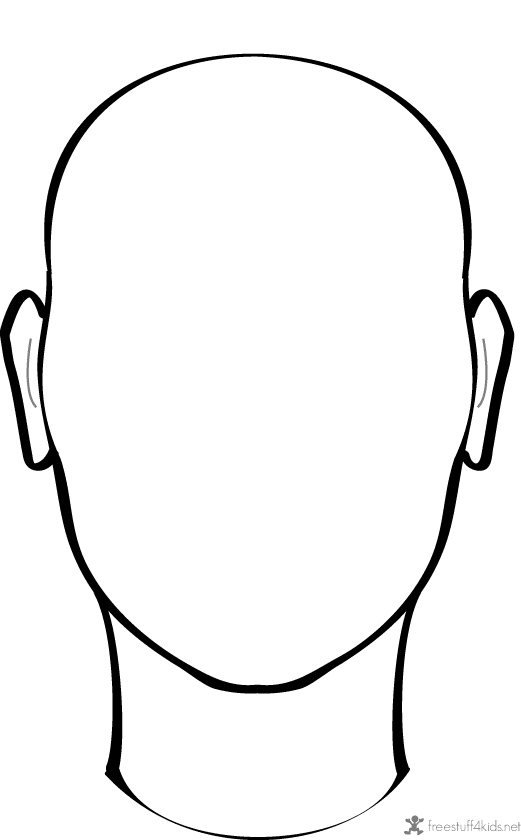 